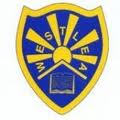 French LTPAutumn:Autumn:Spring:Spring:Summer:Summer:Autumn 1Autumn 2Spring 1Spring 2Summer 1          Summer 2Year 1Year 2Year 3Greetings Classroom Instructions Animals Numbers 1-10 PluralsConnectives and simple sentence (voici, et) Gender (un, une) Je m’apelle…. /et toi? Je suis…Greetings Classroom Instructions Animals Numbers 1-10 PluralsConnectives and simple sentence (voici, et) Gender (un, une) Je m’apelle…. /et toi? Je suis…Colours (bleu, rouge, jaune, vert, marron, rose, orange and gris) Use je suis with a colour. J’adore/ je detestColours (bleu, rouge, jaune, vert, marron, rose, orange and gris) Use je suis with a colour. J’adore/ je detestYear 4GreetingsClassroom InstructionsAnimalsNumbers 1-10PluralsConnectives and simple sentence (voici, et)Gender (un, une)Je m’apelle…. /et toi? Je suis…GreetingsClassroom InstructionsAnimalsNumbers 1-10PluralsConnectives and simple sentence (voici, et)Gender (un, une)Je m’apelle…. /et toi? Je suis…Colours (bleu, rouge, jaune, vert, marron, rose,orange and gris)Use je suis with a colour.J’adore/ je deteste …Word order of objectives Word order and opinionsNumbers 1-10 and j’ai quel âge as-tu?Colours (bleu, rouge, jaune, vert, marron, rose,orange and gris)Use je suis with a colour.J’adore/ je deteste …Word order of objectives Word order and opinionsNumbers 1-10 and j’ai quel âge as-tu?Definite (le,le,les) and indefinite articles (un,une) Qu’est-ce que tu voudrais? Je voudrais … j’adore/ je déteste … mais je voudrais.Learn the high frequency phrase c’est. Ask questions with c’est qui? Extend sentences with et and aussi.Numbers 1-15 j’adore/et toi?Days of the week. Learn about Paris and French landmarks.Definite (le,le,les) and indefinite articles (un,une) Qu’est-ce que tu voudrais? Je voudrais … j’adore/ je déteste … mais je voudrais.Learn the high frequency phrase c’est. Ask questions with c’est qui? Extend sentences with et and aussi.Numbers 1-15 j’adore/et toi?Days of the week. Learn about Paris and French landmarks.Year 5Numbers 1-15Days of the week Learn about Paris and French landmarks J’adore/et toi?Animals and parts of the bodyClassroom instructionsFoodOpinions about food (j’adore/je deteste)Revise ‘je voudrais’ and use it with different food items.Learn words for months Recap on numbers 1-30 Learn numbers 16-31Year 6Revision of numbers up to 31.Months of the year and seasons.Say and write the date.Personal descriptions.Use adjective correctly in a sentence.Family.Clothing.Use colours to describe clothing with correct adjectival agreements.Understand and write a short description of an outfit.Revise words for parts of the body, colours, food, clothes, months, numbers, personal descriptions and family.Learn about different types of French food and drink and where they are from.Revision of numbers up to 31.Months of the year and seasons.Say and write the date.Personal descriptions.Use adjective correctly in a sentence.Family.Clothing.Use colours to describe clothing with correct adjectival agreements.Understand and write a short description of an outfit.Revise words for parts of the body, colours, food, clothes, months, numbers, personal descriptions and family.Learn about different types of French food and drink and where they are from.